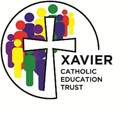 Non-negotiables (key stage 2): Year 3 use capital letters for names of people, places, day of the week and the personal pronoun ‘I’.correctly use question marks and exclamation marks.use commas to separate items in a list.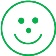 Non-negotiables (key stage 2): Year 3 use capital letters for names of people, places, day of the week and the personal pronoun ‘I’.correctly use question marks and exclamation marks.use commas to separate items in a list.Non-negotiables (key stage 2): Year 3 use capital letters for names of people, places, day of the week and the personal pronoun ‘I’.correctly use question marks and exclamation marks.use commas to separate items in a list.Non-negotiables (key stage 2): Year 3 use capital letters for names of people, places, day of the week and the personal pronoun ‘I’.correctly use question marks and exclamation marks.use commas to separate items in a list.Non-negotiables (key stage 2): Year 3 use capital letters for names of people, places, day of the week and the personal pronoun ‘I’.correctly use question marks and exclamation marks.use commas to separate items in a list.Non-negotiables (key stage 2): Year 3 use capital letters for names of people, places, day of the week and the personal pronoun ‘I’.correctly use question marks and exclamation marks.use commas to separate items in a list.Working towards the expected standardWorking towards the expected standardWorking towards the expected standardWorking at the expected standardWorking at the expected standardSurpassing – Working at greater depthBronze writer (b)Silver writer (b+)Gold writer (w)Ruby writer (w+)Emerald writer (s)Diamond writer (s+)Write for different purposes, after discussion with the teacher.Able to demonstrate stamina in writing by creating chronological stories, sequencing events and providing some detail of either characterisation or settingOpenings and closings are signalled in a range of writing.Choose some words or phrases showing an awareness of the reader.Use precise and ambitious vocabulary.Use elements of an increasing range of language appropriately, to the purpose of the writing.Build up a sequence of relevant events with a simple conclusion or appropriate ending.Brief comments, questions about events or actions suggest viewpoint.Main features of selected form signalled to the reader, including use of language, structure and purpose.Plan writing through discussion and use of exemplars in order to understand and learn from its structure, vocabulary and grammar.Across a range of writing show main features of narrative and non-narrative structure to organise ideas and events.Across a range of writing sustain writing style through longer pieces of writing and show evidence of a sustained viewpoint.Demarcate most sentences with capital letters and full stops and with some use of question marks and exclamation marks.Simple text structure with an attempt to organise related ideas in sections or paragraphs.Begin to organise related ideas in sections or paragraphsDraft and write by composing and rehearsing sentences orally (including dialogue).Use some variety in length, subject or structure of sentences.Within paragraphs/sections, some links between sentences.Use some expanded noun phrases to describe and specify.Use some ambitious vocabulary.Use headings and sub-headings appropriately to support organisation of informationAble to spell some homophones.Across a range of writing inter-relate beginning, middle and ending of texts.Develop characterisation and/or setting by including: detail; speech; description of setting; feelings or motive.Use present and past tense mostly correctly and consistently.Show some consistency with the use of the first and third person.Express time, place and cause using conjunctions, adverbs or prepositions.Able to spell words with the prefixes dis-, mis-, in-, and im-.Able to spell a range of prefixes.Across a range of writing include detail to add an element of humour, surprise or suspense.Use co-ordination and some subordination.Use adverbs to modify verbs.Begin to use inverted commas to punctuate direct speech.Able to spell verbs with irregular tense changes.Able to spell: words ending in –ssion, and –cian. Spell many words correctly (year 3 and 4).Spell many words with contracted forms.Begin to use a range of past tense forms) to support sequencing and chronology.Spelling some words correctly (Year 3 and 4).Able to spell words ending in –tion, and –sion.Use of commas after fronted adverbials and after subordination.Able to spell a range of homophones or near- homophones.Correct use and spelling of pronouns.Begin to use commas after simple fronted adverbs.Spelling of the days of the week and months of the year is accurate (including use of capital letters).Identify and use expanded noun phrases to add interest and detail.Use inverted commas more accurately to punctuate direct speech including some evidence of ‘new speaker/new line’.Use a range of adjectives and adverbs across fiction and non-fiction.Show evidence of correct spelling of prefixes and suffixes.Use a wider range of conjunctions.Produce neat, legible, joined handwriting.Able to spell possessive apostrophes with plural words.Evaluate and edit by assessing the effectiveness of their own and others’ writing and suggesting improvement.Tense choice generally appropriate to task including some use of modals.Show increased ability to self-correct spelling errors by proof reading; using word banks and dictionaries.